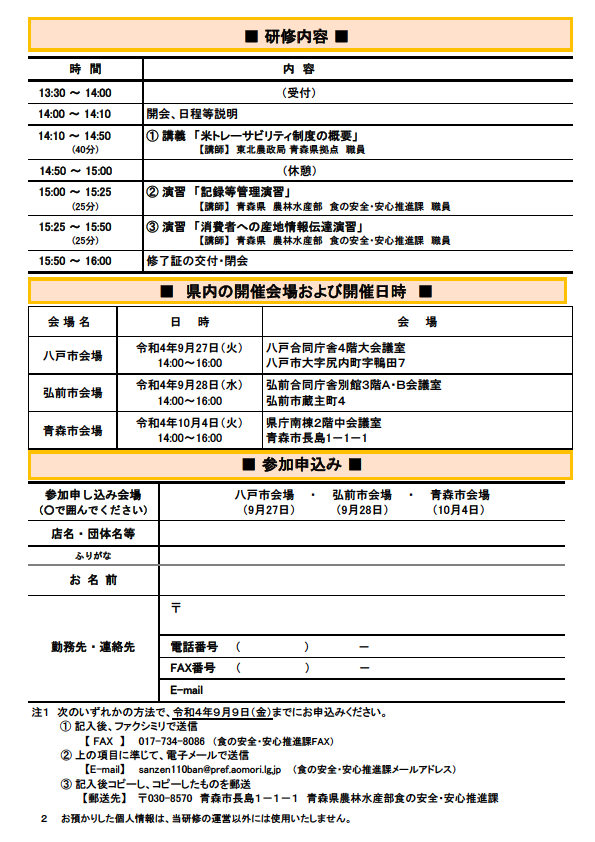 （　　　　）　　　－（　　　　）　　　－